WitamW dalszym ciągu doskonalimy nasze umiejętności w tworzeniu prezentacji. Z poniższych materiałów nauczysz się dodawać dźwięk do prezentacji. Zrób „przepiśnik" (zeszyt z przepisami) z ulubionymi daniami, który będzie ilustrowany i omówiony (dźwięk w prezentacji).1.Wstawianie muzyki do prezentacjihttps://www.youtube.com/watch?v=BQcOqD2BgJc2.Źródło darmowych zdjęć do wykorzystania do prezentacjihttps://pixabay.com/pl/3.Źródło darmowej muzyki do wykorzystania do prezentacjihttps://www.freemusicarchive.org/searchPrezentację proszę mi przesłać do 8.04.2020 na adres mailowy monika.frak@sp39.kielce.euWszelkie pytania dotyczące wykonania pracy wysyłajcie na e-dziennik lub maila.Pozdrawiam Monika Frąk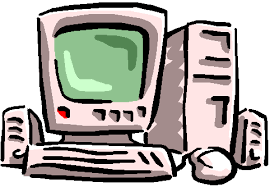 